ДЕНЬ СЕМЬИ, ЛЮБВИ И ВЕРНОСТИ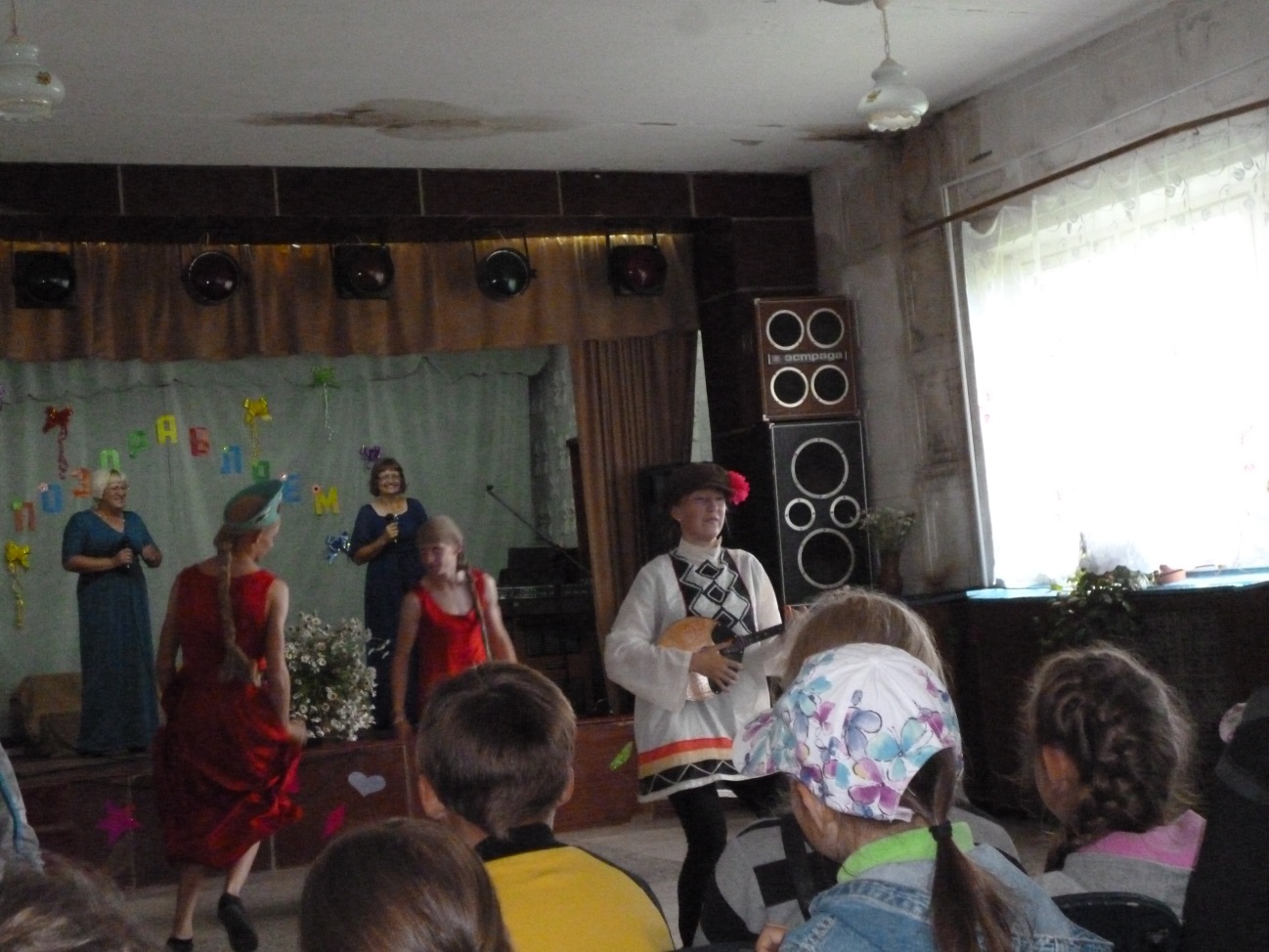 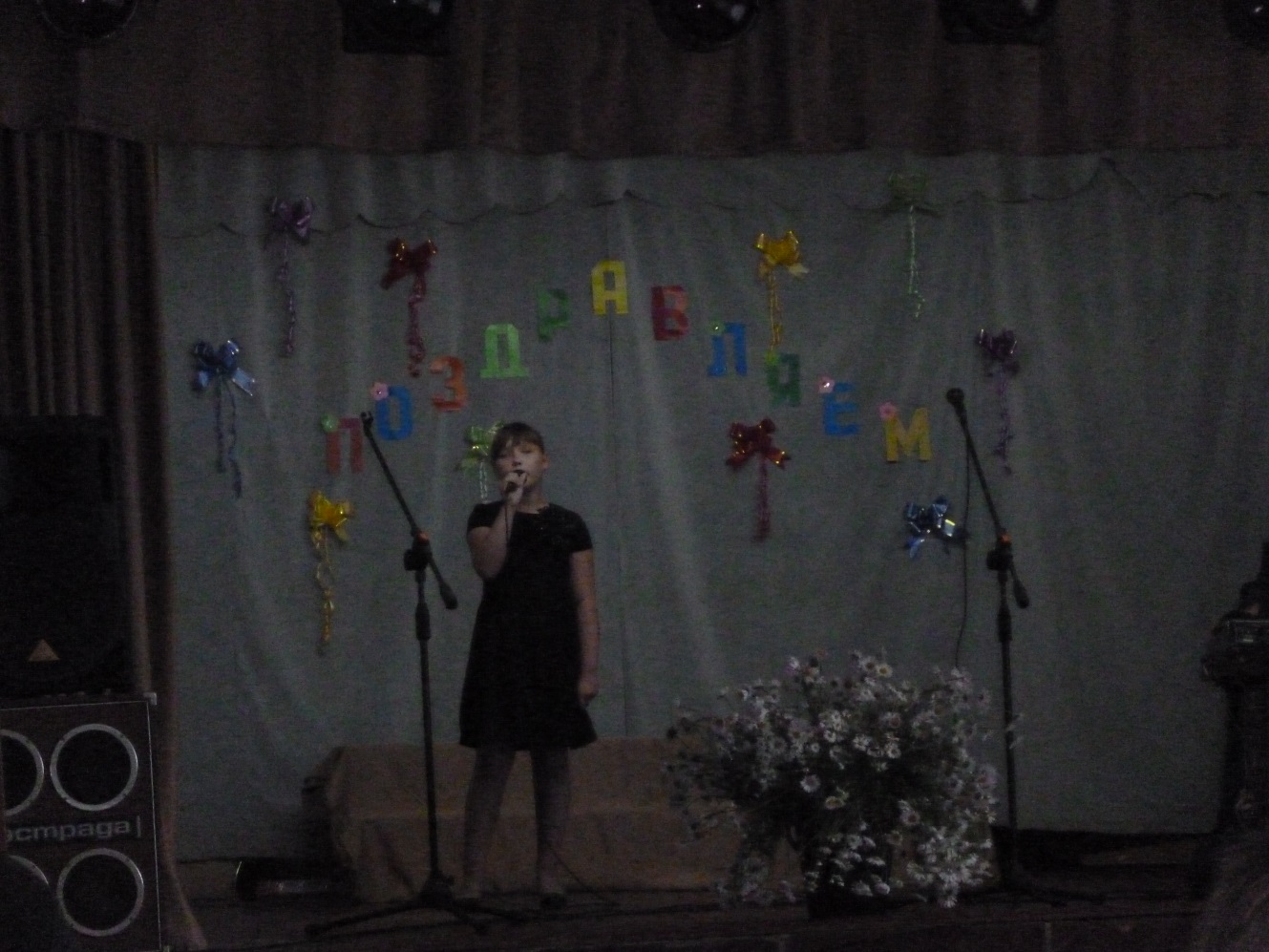 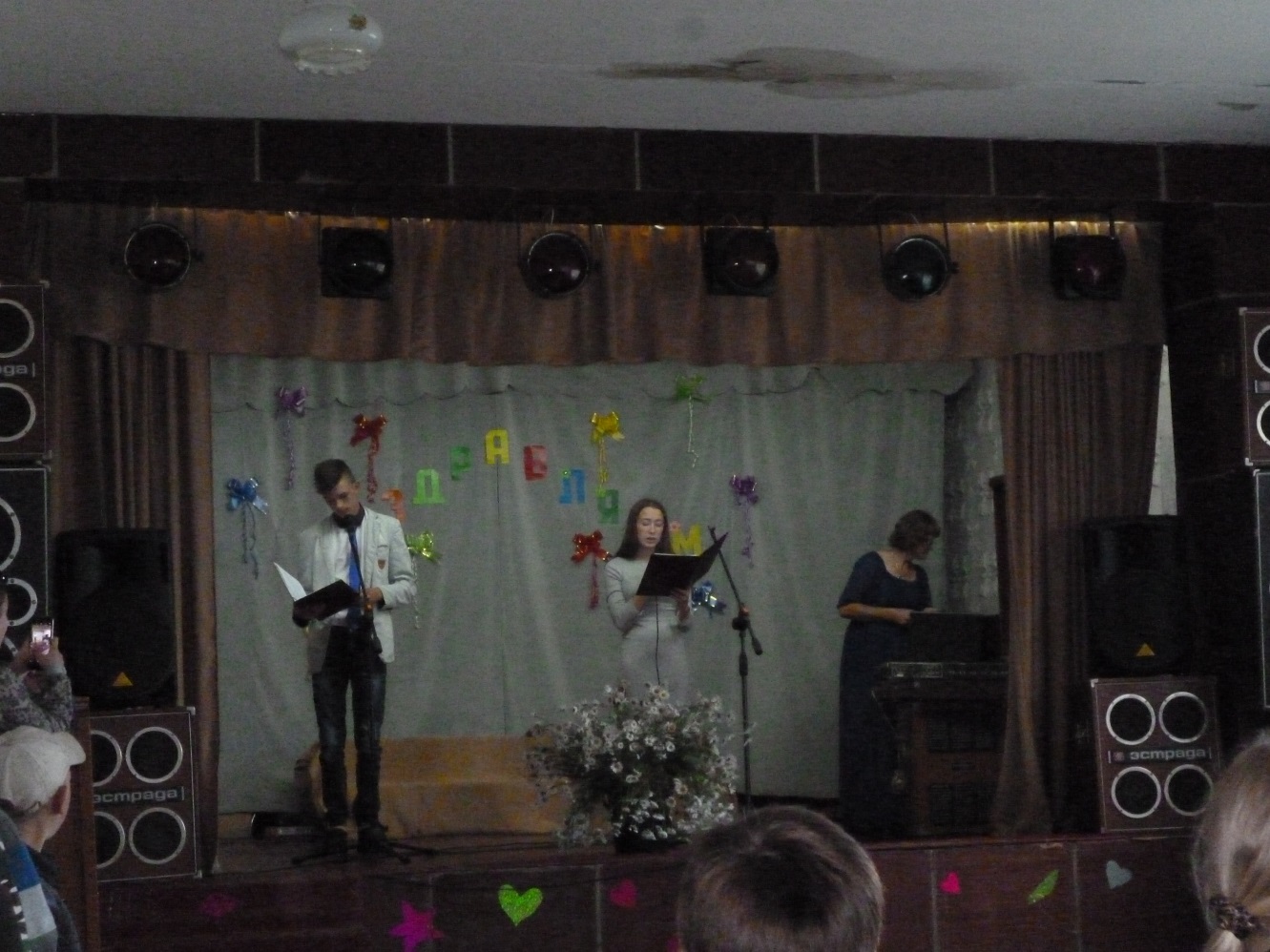 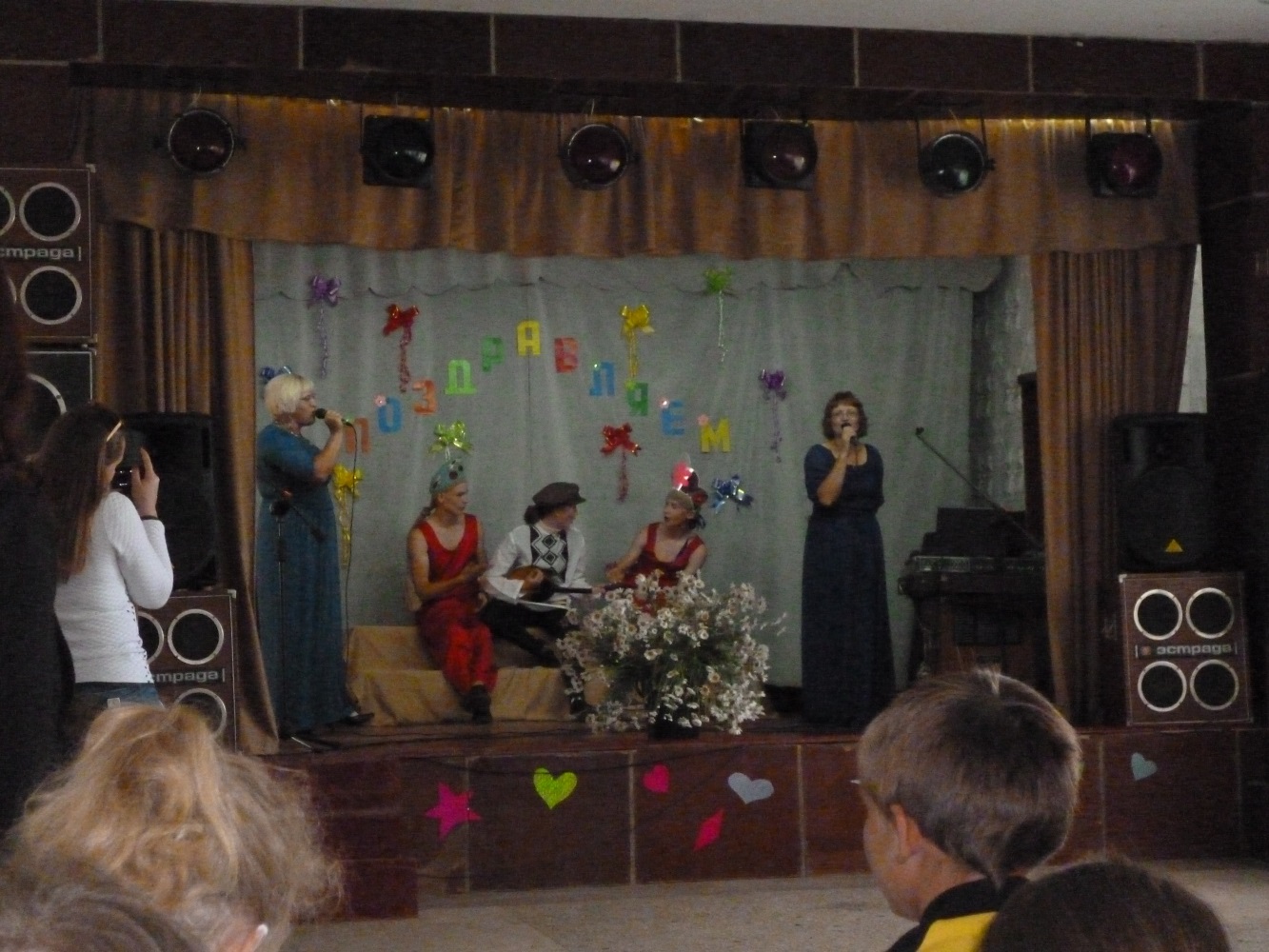 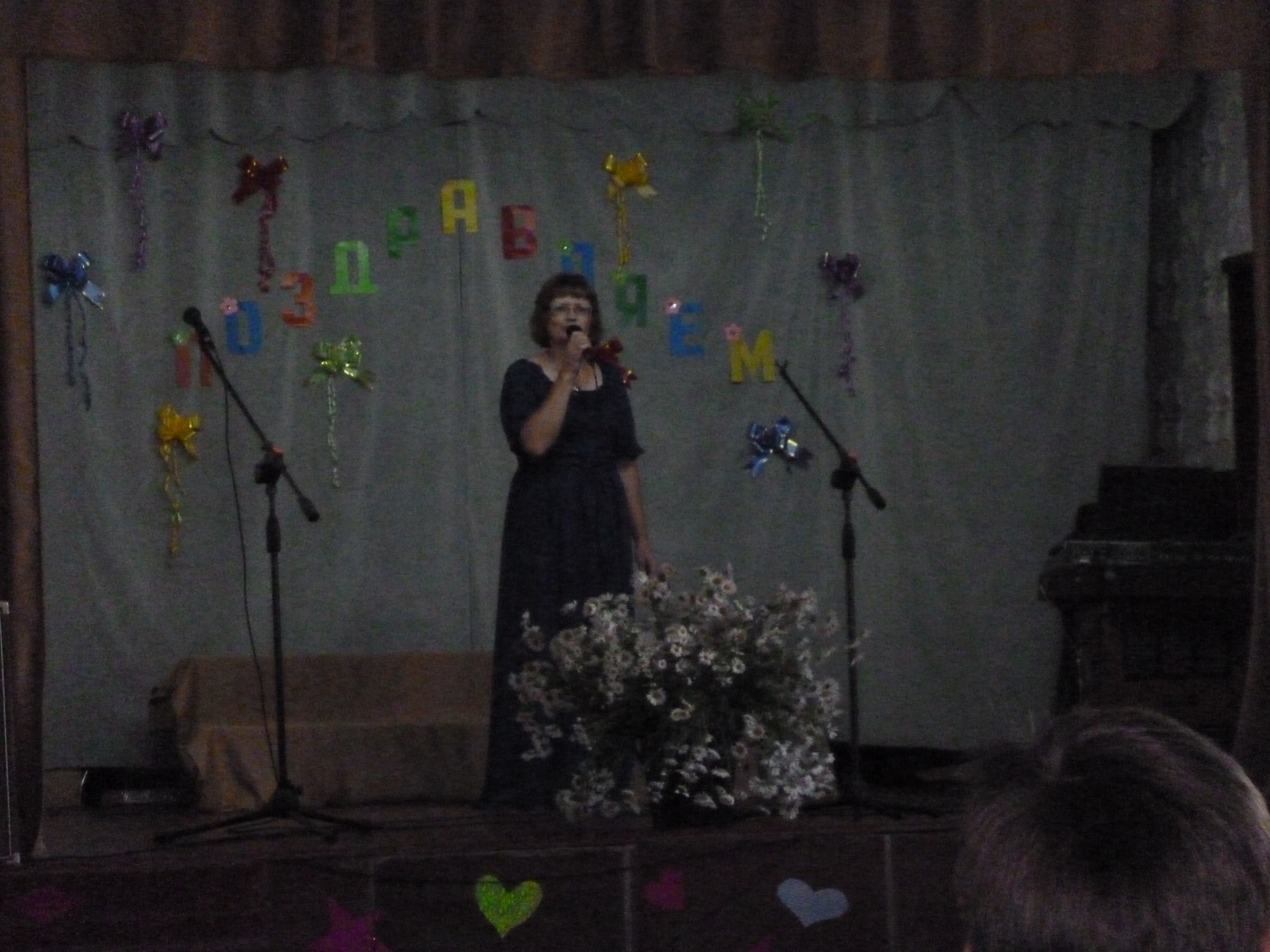 